Использование в работе инновационных практик	В работе детского общественного объединения "Семь "Я" много полезной, значимой работы. Подготовка к каждому мероприятию, самому малому делу требует ответственности, смелости, поэтому ребята совместно с педагогами и кураторами учатся лидерству, командообразованию, проводят различные тренинги, профориентационные занятия…Тренинг «Моя мечта»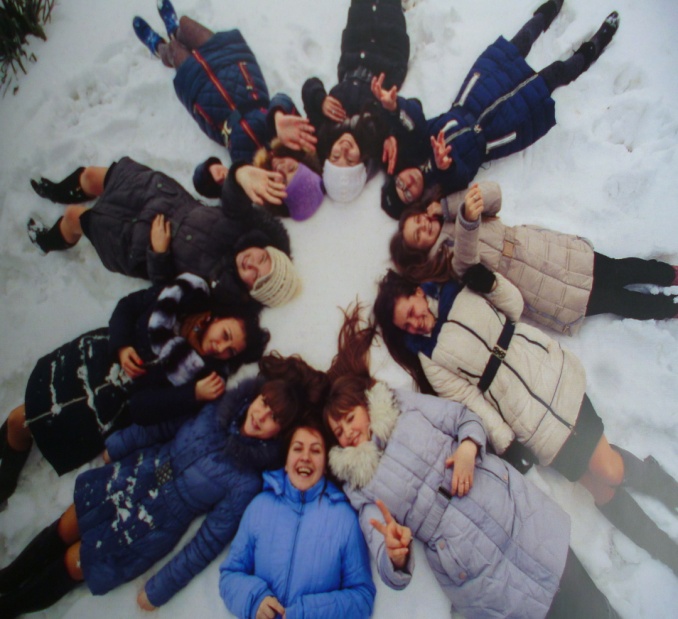 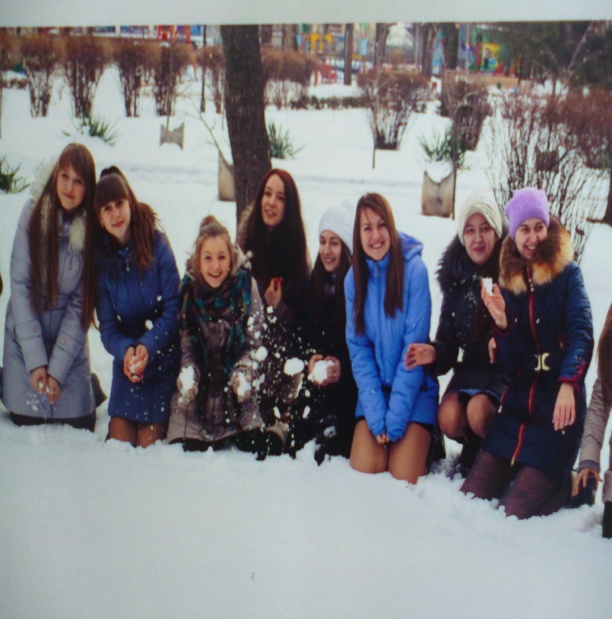 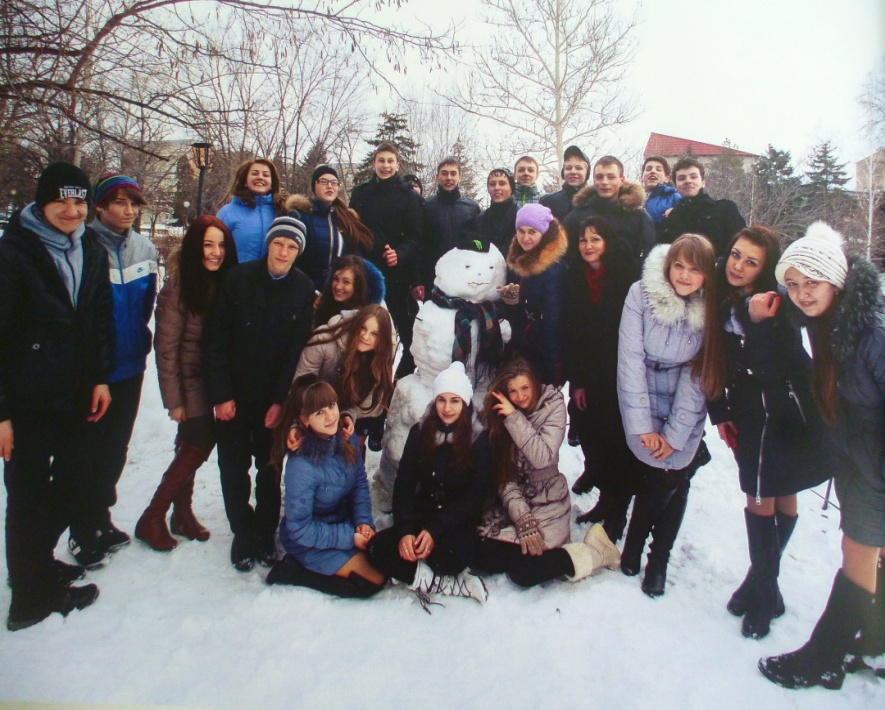 «В мире профессий»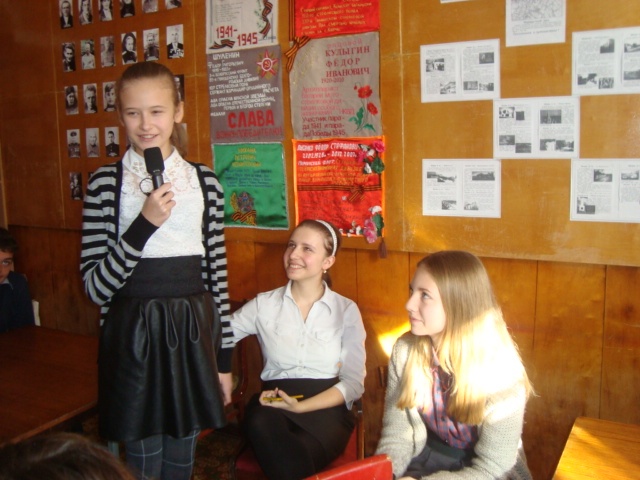 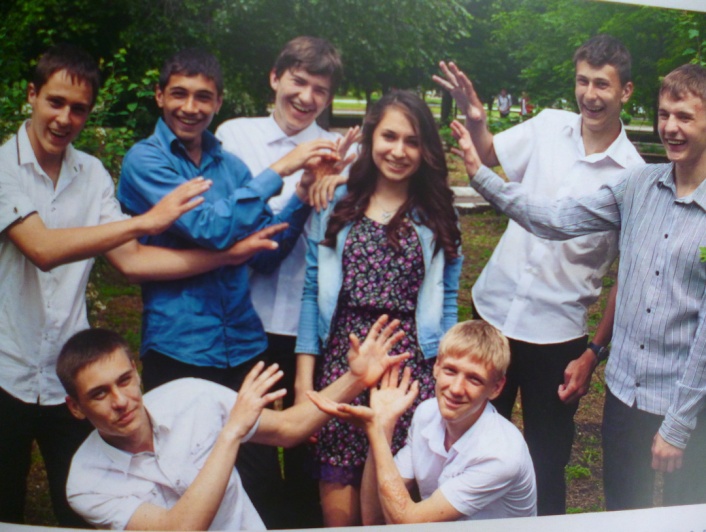 	С момента образования ДОО "Семь "Я" свою эффективность доказала используемая в работе технология социального проектирования. С 2005 года социальные проекты, разработанные и реализованные ребятами ежегодно    становятся призерами и победителями районный, региональных и всероссийских конкурсов. Среди самых удачных можно выделить:- "Команда доброй воли", 2005 год,- "Районное детское телевидение", 2008 год,- "Виртуальный музей "Их именами славится Петровская земля", 2009 год,- "Аллея "Семьи. Любви. Верности", 2010 год,- "Книжный домик", 2015 год,- "Светлограффити", 2016 год.                                       «День гражданских инициатив»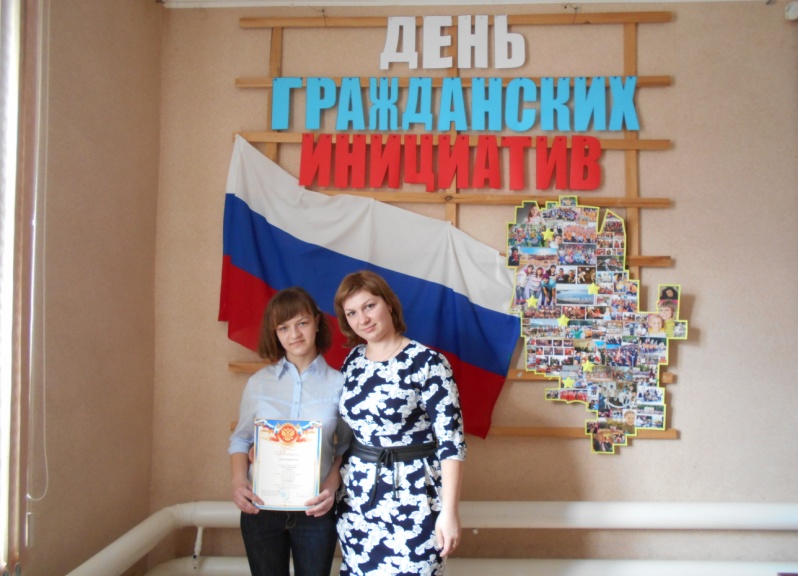 Участие в районном конкурсе  «Лидер 2015»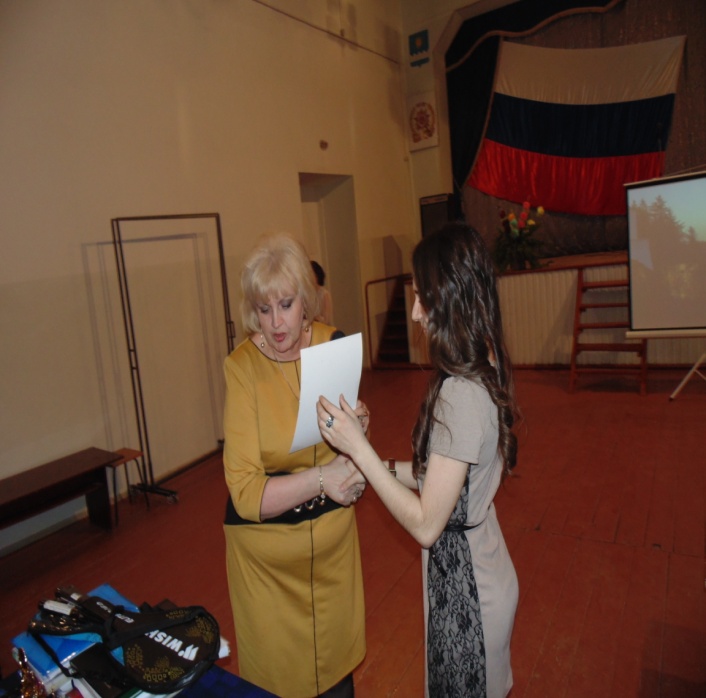 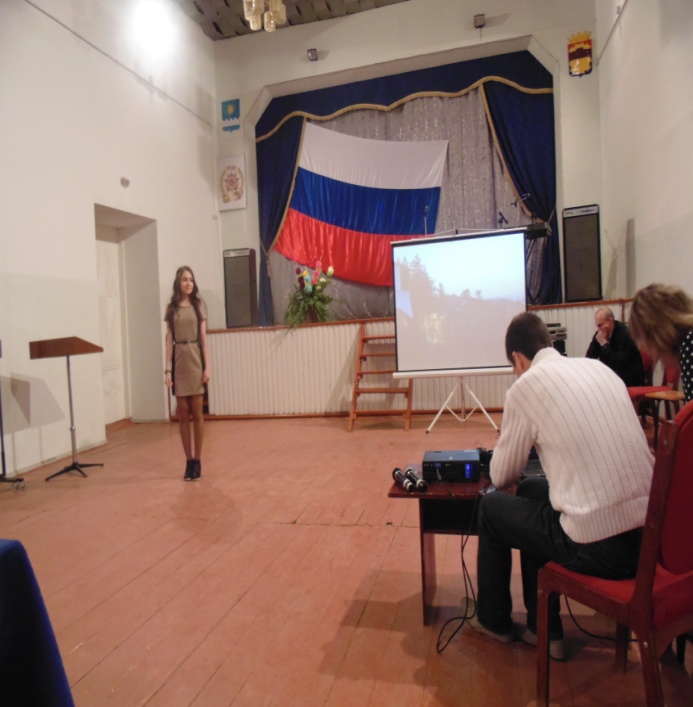 	С 2005 года, когда команда ДОО "Семь "Я" впервые побывала в ВДЦ "Орленок" на лидерской смене, ребята организовали в районе игру-путешествие "Я - Петровчанин", участниками которой стали все образовательные учреждения Петровского района.	Увлекательные станции, актуальные технологии, незыблемая память - вот, что отличает данную игру от ей подобных...Районный конкурс «Я - Петровчанин»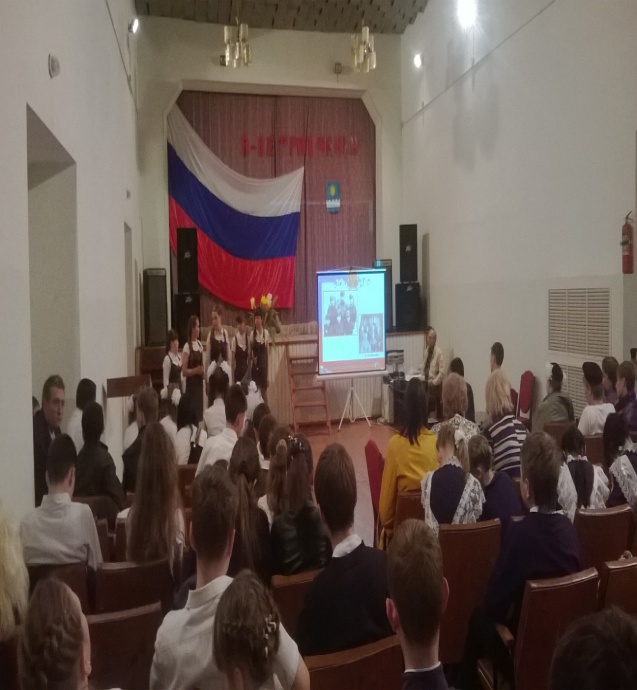 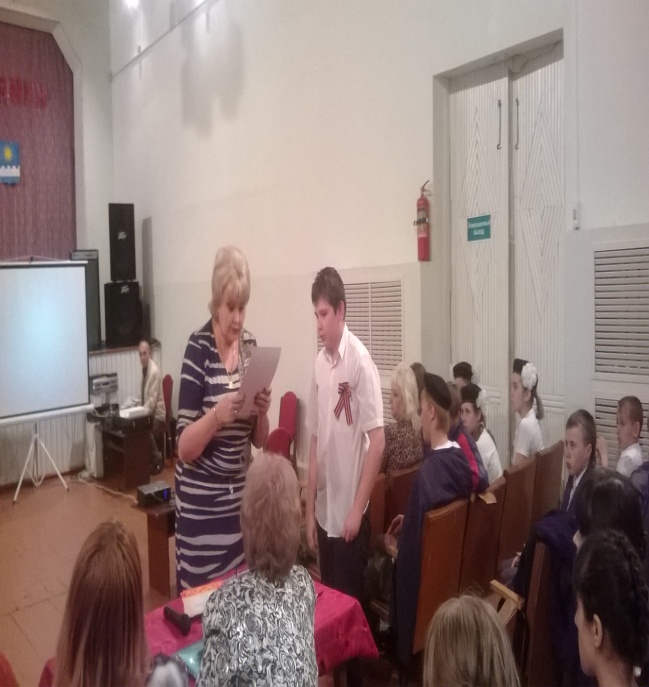 Краевой и всероссийский конкурсы «Имею право и обязан»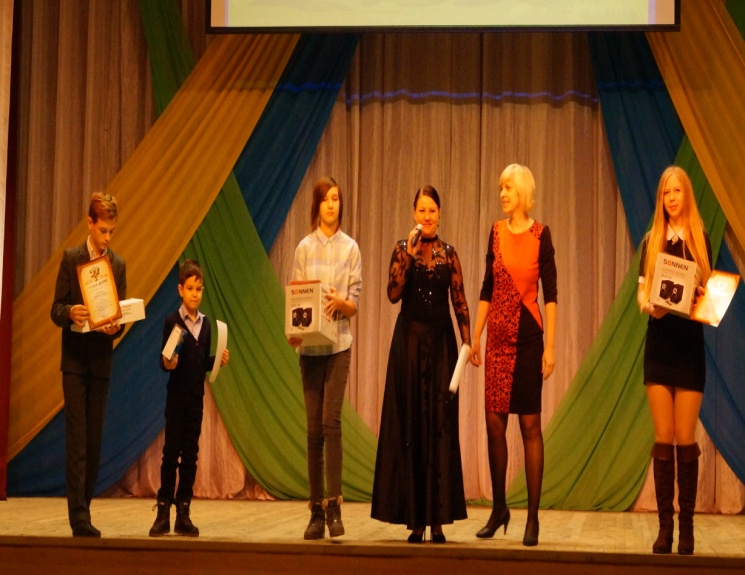 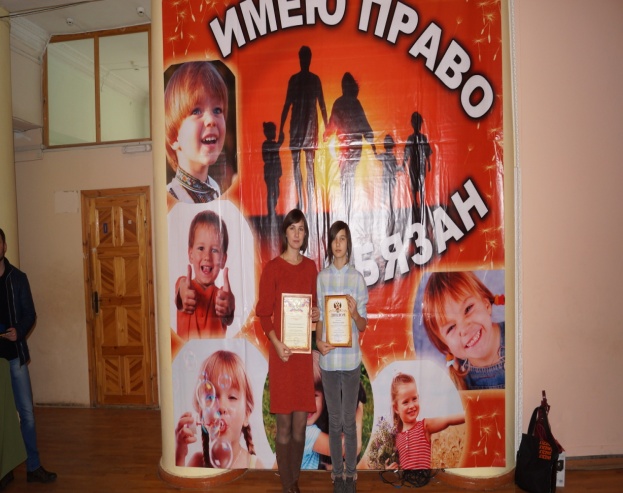 Межрегиональный фестиваль Молодежных СМИ "На 45 параллели"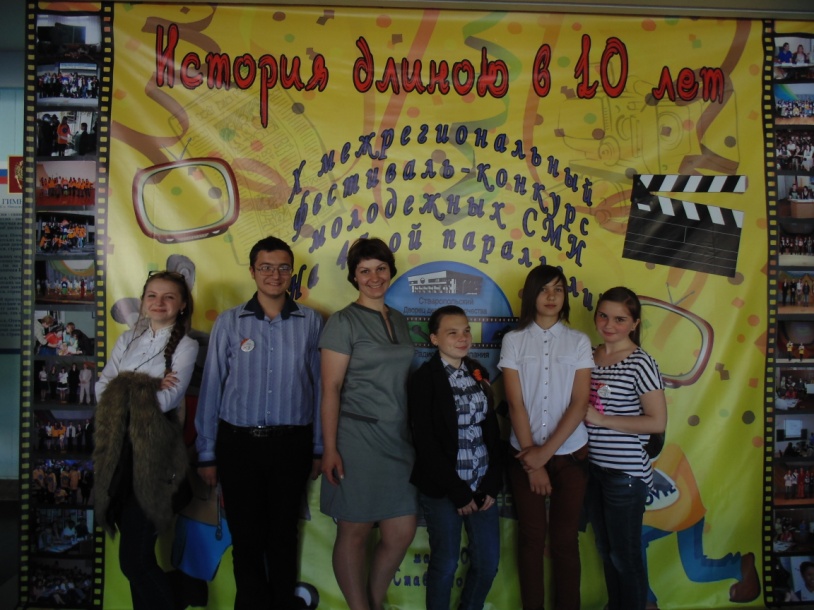 